							Nowogród Bobrzański, 16 grudnia 2020r.GKIII.6220.10.2020.MSPOSTANOWIENIENa podstawie art. 123 ustawy z dnia 14 czerwca 1960 r. Kodeks postępowania administracyjnego (t. j. Dz. U. z 2020 r. poz. 256 z późn. zm.), w związku z ustaniem przyczyn określonych w art. 63 ust. 5 ustawy z dnia 3 października 2008 r. o udostępnianiu informacji o środowisku i jego ochronie, udziale społeczeństwa w ochronie środowiska oraz o ocenach oddziaływania na środowisko (t.j. Dz. U. z 2020 r. poz. 283 ze zm.), tj. przedłożeniem przez pełnomocnika inwestora Magdalenę Czarną – Zakład Badawczo-Rozwojowy Bioekogaz Sp. z o.o. ul. ul. Bohaterów Westerplatte 21 p. 122, 65-001 Zielona Góra, występującą w imieniu i na rzecz Romana Karczmar w dniu 9 grudnia 2020r. w Urzędzie Miejskim w Nowogrodzie Bobrzańskim opracowanego raportu  o oddziaływaniu przedsięwzięcia na środowiskopostanawiampodjąć postępowanie w sprawie wydania decyzji o środowiskowych uwarunkowaniach dla przedsięwzięcia polegającego na: „Budowie farmy fotowoltaicznej o mocy maksymalnej do 1 MW z niezbędną infrastrukturą techniczną, działka nr ewid. 205/10, obręb 0022 Wysoka, gmina Nowogród Bobrzański” zawieszone Postanowieniem Burmistrza Nowogrodu Bobrzańskiego znak: GKIII.6220.10.2020.MS z dnia 26 czerwca 2020r.UZASADNIENIEBurmistrz Nowogrodu Bobrzańskiego, postanowieniem znak GKIII.6220.10.2020.MS z dnia 26 czerwca  2020 r., po zasięgnięciu opinii Regionalnego Dyrektora Ochrony Środowiska w Gorzowie Wielkopolskim, Państwowego Powiatowego Inspektora Sanitarnego w Zielonej Górze oraz Dyrektora Państwowego Gospodarstwa Wodnego Wody Polskie Zarządu Zlewni w Lwówku Śląskim nałożył na inwestora obowiązek przeprowadzenia oceny oddziaływania przedsięwzięcia na środowisko dla planowanego przedsięwzięcia polegającego na  „Budowie farmy fotowoltaicznej o mocy maksymalnej do 1 MW z niezbędną infrastrukturą techniczną, działka nr ewid. 205/10, obręb 0022 Wysoka, gmina Nowogród Bobrzański” jako dla przedsięwzięcia mogącego potencjalnie znacząco oddziaływać na środowisko oraz sporządzenia raportu o oddziaływaniu przedsięwzięcia na środowisko w zakresie ustalonym w art. 66 ustawy z dnia 3 października 2008 r. o udostępnianiu informacji o środowisku i jego ochronie, udziale społeczeństwa w ochronie środowiska oraz o ocenach oddziaływania na środowisko ( t.j. Dz. U. z 2020 r. poz. 283 ze zm.).W dniu 9 grudnia 2020 r. w siedzibie Urzędu Miejskiego w Nowogrodzie Bobrzańskim, pełnomocnik inwestora pismem z dnia 8 grudnia 2020r. przedłożyła wymagany raport o oddziaływaniu przedmiotowego przedsięwzięcia na środowisko.Mając na uwadze, iż ustąpiły przyczyny uzasadniające zawieszenie postępowania administracyjnego w sprawie wydania decyzji o środowiskowych uwarunkowaniach zgody na realizację przedsięwzięcia, o których mowa w art. 63 ust. 5 ustawy z dnia 3 października 2008 r. o udostępnianiu informacji o środowisku i jego ochronie, udziale społeczeństwa w ochronie środowiska oraz o ocenach oddziaływania na środowisko (t.j. Dz. U. z 2020 r. poz. 283 ze zm.), postanowiono jak w sentencji niniejszego postanowienia.							Z up. Burmistrza							mgr inż. Mirosław Walencik							Zastępca BurmistrzaPOUCZENIENa niniejsze postanowienie nie służy zażalenia.Otrzymują:Pełnomocnik- Magdalena CzarnaZakład Badawczo-Rowojowy Bioekogaz  Sp. z o.o.ul. Bohaterów Westerplatte 21 p. 12265-001 Zielona GóraStrony postępowania wg spisu w aktach sprawySpołeczeństwo- bip.nowogrodbobrz.pltablica ogłoszeń Urząd Miejski w Nowogrodzie BobrzańskimA/aDo wiadomości:Regionalny Dyrektor Ochrony Środowiskaul. Jagiellończyka 1366-400 Gorzów WielkopolskiPaństwowy Powiatowy Inspektor Sanitarnyul. Jasna 1065-470 Zielona GóraPaństwowe Gospodarstwo Wodne Wody PolskieZarząd Zlewni w Lwówku Śląskimul. Jaśkiewicza 2459-600 Lwówek Śląski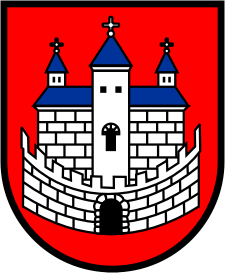 Burmistrz Nowogrodu BobrzańskiegoBurmistrz Nowogrodu BobrzańskiegoBurmistrz Nowogrodu Bobrzańskiegoul. J. Słowackiego 11      66-010 Nowogród Bobrzański NIP: 9291004928
e-mail: now.bobrz.um@post.pl
web: www.nowogrodbobrz.plDni i godziny urzędowania: Poniedziałek  8.00-16.00wtorek - piątek.7.00 – 15.00Nr telefonów i faksów:   Centrala   68 329-09-62Fax             68 329-09-62Nr telefonów i faksów:   Centrala   68 329-09-62Fax             68 329-09-62